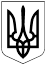 БЕРЕЗАНСЬКА МІСЬКА РАДАБРОВАРСЬКОГО РАЙОНУ КИЇВСЬКОЇ ОБЛАСТІВИКОНАВЧИЙ КОМІТЕТ РІШЕННЯРозглянувши звернення ГО садове товариство „Мрія“, ПП „Миколай-Плюс“, старост Недрянського, Яблунівського старостинських округів, завідувачки ясел-садка „Ромашка“ та звернення громадян: ХХХ, ХХХ згідно акту обстеження від 05.10.2021, який затверджено комісією з питань визначення стану зелених насаджень та їх відновної вартості виконавчого комітету Березанської міської ради, відповідно до пункту „б“ підпункту 1 статті 33 Закону України „Про місцеве самоврядування в Україні“, пункту 3 та пункту 6 Порядку видалення дерев, кущів, газонів і квітників у населених пунктах, затвердженого постановою Кабінету Міністрів України від 01.08.2006 № 1045, виконавчий комітет Березанської міської ради ВИРІШИВ:Надати дозвіл КП „Березанський комбінат комунальних підприємств виконавчого комітету Березанської міської ради“ на проведення робіт зі спилювання аварійних, сухостійних дерев, а саме:1 (одного) клена та 3 (трьох) лип за адресою: вул. Комарова, 5 в                    м. Березань Броварського р-ну Київської обл. (територія ясел-садка „Ромашка“);1 (однієї) берези за адресою: вул. Березанський шлях, 71, корп.1 в             м. Березань Броварського р-ну Київської обл. (територія навпроти магазину);Надати дозвіл КП „Березанькомунсервіс виконавчого комітету Березанської міської ради“ на проведення робіт зі спилювання аварійних, сухостійних дерев, а саме:72 (сімдесяти двох) осокорів та 93 (дев’яноста трьох) тополь за адресою: с. Дубове Броварського р-ну Київської обл. (територія вздовж ґрунтової дороги поблизу ГО садового товариства „Мрія“ по обидві сторони);1 (однієї) абрикоси за адресою: вул. Гагаріна, 7 в с. Садове Броварського р-ну Київської обл. (територія поблизу багатоквартирного будинку);20 (двадцяти) акацій, 1 (однієї) шовковиці, 1 (однієї) груши за адресою: вул. Механізаторів, в с. Недра Броварського р-ну Київської обл.;Надати дозвіл КП „Березанькомунсервіс виконавчого комітету Березанської міської ради“ на проведення робіт з кронування дерев, а саме:47 (сорока семи) осокорів за адресою: с. Дубове Броварського р-ну Київської обл. (територія вздовж ґрунтової дороги поблизу ГО садового товариства „Мрія“ по обидві сторони);25 (двадцяти п’яти) акацій за адресою: вул. Механізаторів, в с. Недра Броварського р-ну Київської обл.;400 (чотирьохсот) метрів самосійної порослі за адресою: територія вздовж дороги від с. Яблуневе до межі ст. Переяслівська Броварського р-ну Київської обл.На місці ліквідації дерев КП „Комбінат комунальних підприємств виконавчого комітету Березанської міської ради“, КП „Березанькомунсервіс виконавчого комітету Березанської міської ради“ провести благоустрій території в 15-ти денний термін по закінченню виконання робіт зі спилювання та кронування дерев.Контроль за виконанням рішення покласти на заступника міського голови з питань діяльності виконавчих органів Мосінзову І.О.Міський голова                      (підпис)                               Володимир ТИМЧЕНКО07 жовтня 2021 рокум. Березань№ 180Про надання дозволу на видалення зелених насаджень